Календарь мероприятий на 2022 годЦена для одного онлайн участника включает (доступ с одного устройства):участие в работе онлайн заседаний в течение всех дней мероприятия,презентации и сертификат участника в электронном виде,возможность просмотра видеозаписей мероприятия в течение 30 календарных дней после окончания мероприятия.Будем рады видеть представителей Вашей организации среди участников наших мероприятий!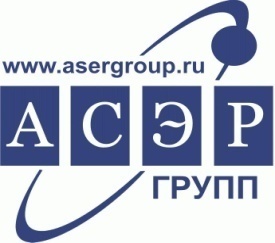 ООО «Группа Компаний«Агентство социально-экономического развития»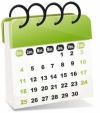  ДатыМероприятия 2022Цена (за 1 уч./ руб.)Цена (за 1 уч./ руб.)ФЕВРАЛЬФЕВРАЛЬОЧНООНЛАЙН16,17,18Публичные сервитуты, охранные зоны и самовольное строительство: новейшее законодательство и практика 2022, Всероссийский онлайн марафон-18 20016,17,18Земли лесного фонда: новейшее законодательство и практика 2022, Всероссийский онлайн марафон-18 200МАРТМАРТОЧНООНЛАЙН21Правовое регулирование инновационной деятельности: патентование РИД, использование, защита и авторские вознаграждения 2022, XVII Всероссийский конгресс-24 30029, 30Государственное регулирование градостроительства 2022, XX Всероссийский конгресс, Москва36 40029 300АПРЕЛЬАПРЕЛЬОЧНООНЛАЙН5, 6Государственное регулирование охраны окружающей среды и обеспечения экологической безопасности 2022, XXI Всероссийский конгресс, Москва42 30029 30020,21II Всероссийский земельно-имущественный форум 2022, Сочи42 300-МАЙМАЙОЧНООНЛАЙН18, 19Государственное регулирование недропользования 2022, XXIII Всероссийский конгресс, Москва42 30029 30024,25Регулирование земельно- имущественных отношений 2022, XXVI Всероссийский конгресс, Москва42 30029 300ИЮНЬИЮНЬОЧНООНЛАЙН1, 2, 3Корпоративное управление: правовое регулирование 2022, XVI Всероссийский конгресс-24 3001,2,3Таможенное регулирование и администрирование 2022, Всероссийский онлайн марафон-24 300ИЮЛЬИЮЛЬОЧНООНЛАЙН5Линейные объекты: правовое регулирование 2022, XXI Всероссийский конгресс, Москва32 80024 3006Изменения градостроительного и земельного законодательства: практические рекомендации к реализации проектов строительства 2022, VII Всероссийская конференция, Москва32 80024 3007Фармацевтическая деятельность в России и ЕАЭС: нормативно-правовое регулирование 2022, XI Всероссийский конгресс, Москва36 00027 200СентябрьСентябрьОЧНООНЛАЙН21,22III Всероссийский земельно-имущественный форум 2022, Екатеринбург36 400-27Публичные сервитуты, охранные зоны и самовольное строительство: новейшее законодательство и практика 2022, VIII Всероссийская конференция-18 20028,29Земли лесного фонда 2022, Всероссийская конференция-18 20028,29Земли водного фонда 2022, Всероссийская конференция-18 200ОктябрьОктябрьОЧНООНЛАЙН19,20Государственное регулирование градостроительства 2022, XXI Всероссийский конгресс, Москва36 40029 30025,26,27Государственное регулирование недропользования 2022, XXIV Всероссийский конгресс, Москва39 800 2д, 55 400 3д29 700 2д, 43 300 3дНоябрьНоябрьОЧНООНЛАЙН16,17Государственное регулирование охраны окружающей среды и обеспечения экологической безопасности 2022, XXII Всероссийский конгресс, Москва42 30029 30023,24Регулирование земельно- имущественных отношений 2022, XXVII Всероссийский конгресс, Москва42 30029 300ДекабрьДекабрьОЧНООНЛАЙН1Фармацевтическая деятельность в России и ЕАЭС: нормативно-правовое регулирование 2022, XII Всероссийский конгресс, Москва36 00027 2005,6,7 Корпоративное управление: правовое регулирование 2022, XVII Всероссийский конгресс-24 3005,6,7Таможенное регулирование и администрирование 2022, Всероссийский онлайн марафон-24 3008Линейные объекты: правовое регулирование 2022, XXII Всероссийский конгресс32 80024 300